УРОК ЛИТЕРАТУРНОГО ЧТЕНИЯ УМК: “Перспектива”Класс: 3ВТема урока: А.С. Пушкин. Опрятней модного паркета.Литературоведческий анализ стихотворения «Опрятней модного паркета» А.С. ПушкинаПланируемые результаты:Знать содержание стихотворения А.С. Пушкина «Опрятней модного паркета», факты из биографии А.С. Пушкина.Уметь определять настроение, созданное автором стихотворения, анализировать стихотворение, формулировать авторский замысел.Метапредметные познавательные: владеть УУД смыслового чтения путем анализа художественных образов стихотворения, определять и формулировать познавательную цель.Метапредметные регулятивные: -владеть УУД целеполагания через формулирование познавательных целей урока; -владеть УУД контроля через работу с сигнальными карточками.Метапредметные коммуникативные: -формулировать собственную точку зрения, аргументировать ее в течение всего урока;-вступать в диалог с учителем и сверстниками в ходе всего урока.Личностные: -проявлять уважительное отношение и интерес к искусству в ходе бесед на протяжении всего урока.Оборудование: учебники с текстом стихотворения, презентация, ноутбук, проектор, экран, портативная музыкальная колонка, книги с произведениями А.С. Пушкина.Ход урока1 этап: Постановка целей и задач урока.ОДЗ: организовать деятельность учащихся по постановке целей и задач урока.Вид работы: беседа.Учебная задача для учителя: организовать деятельность учащихся по постановке целей и задач урока.Учебная задача для учащихся: будем учиться формулировать цель и задачи урока.Практическая задача: для этого побеседуем.Организация деятельности: Учитель: работать будем так: разделимся на группы по 4 человека. В группах вы должны обсудить, какие задачи мы можем поставить перед собой сегодня на уроке. Вам нужно привести не менее трех задач, чтобы не повторяться. Запишите задачи на листе, который лежит у вас на партах. Пишите аккуратно. Затем каждая группа озвучит по одному варианту. Я зафиксирую задачи на доске.Организация контроля:Учитель: итак, ребята, какие критерии для контроля нашей деятельности мы можем выделить?Ученик 1: грамотность формулировок (отсутствие речевых ошибок, полнота и логика высказывания, лаконичность, четкость).Ученик 2: соответствие поставленных задач теме урока.Ученик 3: реальность достижения поставленных целей и задач урока.Ученик 4: задачи не должны повторяться.Ученик 5: ответ четкий и достаточно громкий.Учитель: итак, ребята, вы выделили критерии для контроля вашей деятельности. У вас на партах лежат сигнальные карточки. В случае, если вы согласны с утверждением ваших одноклассников, поднимаете зеленую карточку, если же нет – красную и обосновываете, почему вы не согласны.Содержание: (вопросы учителя и примерные ответы учащихся)Учитель: ребята, посмотрите на доску. Тема нашего урока: А.С. Пушкин. Опрятней модного паркета. Какова цель нашего урока?Ученик 1: прочитать и проанализировать стихотворение “Опрятней модного паркета” А.С. Пушкина.Ученики поднимают зеленую карточку.Учитель: цель урока мы сформулировали, а теперь нам нужно составить перечень задач. Начинайте работу в группах.Ученики в группах формулируют задачи урока.Учитель: итак, первая группа, назовите одну задачу из вашего списка.Ученики группы 1: продолжим учиться анализировать художественные образы в стихотворениях.Ученики поднимают зеленую карточку.Учитель: вторая группа, ваш вариант?Ученики группы 2: продолжим учиться составлять партитуру стихотворения.Ученики поднимают зеленую карточку.Учитель: третья группа, предлагайте.Ученики группы 3: узнаем об истории написания стихотворения “Опрятней модного паркета”.Ученики поднимают зеленую карточку.Учитель: еще какие задачи может предложить группа 4?Ученики: узнаем еще некоторые сведения из биографии А.С. Пушкина.Ученики поднимают зеленую карточку.Учитель: пятая группа?Ученики группы 5: будем находить в стихотворении слова, которые создают образ.Ученики поднимают зеленую карточку.Учитель: шестая группа, предлагайте.Ученики группы 6: подготовимся к выразительному чтению.Контрольно-регулировочный компонент: - контроль со стороны учителя: слушает ответы учеников, корректирует, следит за дисциплиной, оказывает адресную помощь при необходимости. - контроль со стороны учащихся: контролируют деятельность друг друга и свою собственную с опорой на выделенные критерии:грамотность формулировок (отсутствие речевых ошибок, полнота и логика высказывания, лаконичность, четкость).соответствие поставленных задач теме урока.реальность достижения поставленных целей и задач урока.задачи не должны повторяться.ответ четкий и достаточно громкий.Оценочно-результативный компонент:Учитель: ребята, мы сформулировали задачи урока. Для чего мы это делали?Ученик 1: мы поставили цели и задачи для того, чтобы понять, что именно мы хотим достичь на уроке, и как мы это будем делать.Ученик 2: мы поставили цели и задачи урока для того, чтобы организовать свою деятельность.Ученики поднимают зеленую карточку.Учитель: все ли задачи мы выделили?Ученики: да, потому что у нас есть большой список задач, которые соответствуют всем критериям.Учитель: итак, я вижу, что вы осознали, для чего мы формулировали цели и задачи урока. В таком случае работаем дальше.2 этап: Подготовка к восприятию стихотворения “Опрятней модного паркета” А.С. ПушкинаОДЗ: познакомить учащихся с историей создания стихотворения “Опрятней модного паркета”, создать нужный эмоциональный настрой перед чтением лирического произведения.Вид работы: рассказ учителяУчебная задача для учителя: познакомить учащихся с историей создания стихотворения “Опрятней модного паркета” А.С. Пушкина.Учебная задача для учащихся: узнаем об истории написания стихотворения “Опрятней модного паркета” А.С. Пушкина.Практическая задача: для этого послушаем рассказ и ответим на вопросы.Организация деятельности: работать будем так: я расскажу вам об истории создания стихотворения Александра Сергеевича Пушкина “Опрятней модного паркета”. После этого я задам вам несколько вопросов, на которые вы должны будете ответить.Организация контроля: Учитель: ребята, давайте вспомним, каких критериев для контроля своей деятельности мы будем придерживаться?Ученик 1: внимательное слушание рассказа учителя, его анализ, запоминание.Ученик 2: внимательное рассмотрение презентации.Ученик 3: ответы на вопросы после рассказа должны быть четкими, достаточно громкими и правильными.Содержание: Учитель: стихотворение, которое нам предстоит сегодня прочитать и проанализировать вовсе не самостоятельное. Дело в том, что оно является отрывком из романа в стихах Александра Сергеевича Пушкина “Евгений Онегин”. Романом в литературе называется большое по объему произведение, которое описывает события из жизни нескольких героев. “Евгений Онегин” был написан около двухсот лет назад. В это время А.С. находился в ссылке в селе Михайловском. Там автор писал не только “Евгения Онегина”, но и много других произведений. Роман был напечатан спустя три года после его написания. А.С. планировал написать роман, который состоял бы из девяти глав, но в последний момент Пушкин решил вычеркнуть одну главу, и до нас дошли восемь глав.Контрольно-регулировочный компонент: - контроль со стороны учителя: слушает ответы учеников, корректирует, следит за дисциплиной, оказывает адресную помощь при необходимости. - контроль со стороны учащихся: контролируют деятельность друг друга и свою собственную с опорой на выделенные критерии:внимательное слушание рассказа учителя, его анализ, запоминание.внимательное рассмотрение презентации.ответы на вопросы после рассказа должны быть четкими, достаточно громкими и правильными.Оценочно-результативный компонент:Учитель: ребята, что вы узнали из моего рассказа?Ученики: мы узнали, что стихотворение “Опрятней модного паркета” является частью романа в стихах “Евгений Онегин”. Также мы узнали, что Пушкин находился в ссылке, когда писал это произведение. Еще мы узнали, что такое роман. Ученики поднимают зеленую карточку.Учитель: итак, я вижу, что вы меня внимательно слушали, выделили самые существенные факты. Теперь мы можем работать дальше.Вид работы: музыкальная подготовкаУчебная задача для учителя: создать нужный эмоциональный настрой перед чтением лирического произведения.Учебная задача для учащихся: будем учиться создавать у себя нужное настроение для чтения стихотворения.Практическая задача: для этого прослушаем музыкальное произведение Вольфганга Моцарта.Организация деятельности: работать будем так: послушаем музыкальное произведение Вольфганга Моцарта, попытаемся прочувствовать его настроение, затем словесно опишем возникшие эмоции и чувства.Организация контроля:Учитель: ребята, давайте выделим критерии для контроля деятельности.Ученик 1: внимательно слушать музыкальное произведение.Ученик 2: прочувствовать настроение в музыкальном произведении.Ученик 3: готовиться словесно описать свое настроение.Ученик 4: ответ должен быть четким и достаточно громким.Содержание:Учитель: итак, ребята, давайте послушаем музыкальное произведение Вольфганга Моцарта. (Звучит)Ученики слушают музыкальное произведение.Учитель: итак, мы прослушали музыкальное произведение. Какая мелодия прозвучала?Ученик 1: мелодия легкая, веселая.Ученики поднимают зеленую карточку.Учитель: как вы можете описать настроение в этом музыкальном произведении?Ученик 2: мне показалось, что настроение воодушевленное.Ученик 3: у меня возникло приподнятое настроение.Ученик 4: мне показалась, что настроение немного праздничное.Ученик 5: я услышал задор, веселье.Ученики поднимают зеленую карточку.Учитель: ребята, действительно, я с вами согласна. У меня, как и у вас, возникло такое приподнятое, воодушевленное, хорошее настроение, которое немного напоминает атмосферу праздника.Контрольно-регулировочный компонент:- контроль со стороны учителя: слушает ответы учеников, корректирует, следит за дисциплиной, оказывает адресную помощь при необходимости. - контроль со стороны учащихся: контролируют деятельность друг друга и свою собственную с опорой на выделенные критерии:внимательно слушать музыкальное произведение.прочувствовать настроение в музыкальном произведении.готовиться словесно описать свое настроение.ответ должен быть четким и достаточно громким.Оценочно-результативный компонент:Учитель: ребята, нам удалось создать себе хорошее настроение перед чтением стихотворения?Ученик: да.Учитель: скажите, что мы для этого сделали?Ученики: мы прослушали музыкальное произведение Моцарта и описали, какие эмоции у нас возникли.3 этап. Первичное восприятие стихотворения “Опрятней модного паркета” А.С. ПушкинаОДЗ: Организовать целостное, нерасчленённое, эмоциональное восприятие художественного произведения.Вид работы: прослушивание аудиозаписиУчебная задача для учителя: познакомить учащихся с произведением А.С. Пушкина “Опрятней модного паркета”.Учебная задача для учащихся: познакомиться с произведением А.С. Пушкина “Опрятней модного паркета”.Практическая задача: для этого послушаем стихотворение А.С. Пушкина “Опрятней модного паркета”.Организация деятельности:Учитель: работать будем так: я включу вам аудиозапись стихотворения А.С. Пушкина “Опрятней модного паркета”. Ваша задача внимательно слушать. В процессе чтения стихотворения вы должны подумать вот над каким вопросом. Что чувствовал поэт при написании этого стихотворения?Организация контроля:Учитель: ребята, давайте выделим критерии для контроля деятельности.Ученик 1: внимательно слушать чтение стихотворения.Ученик 2: прочувствовать настроение стихотворения.Ученик 3: думать над поставленным вопросом.Содержание:Александр ПушкинОпрятней модного паркетаОпрятней модного паркетаБлистает речка, льдом одета.Мальчишек радостный народКоньками звучно режет лед;На красных лапках гусь тяжелый,Задумав плыть по лону вод,Ступает бережно на лед,Скользит и падает; веселыйМелькает, вьется первый снег,Звездами падая на брег.Учитель: итак, ребята, послушайте стихотворение Александра Пушкина «Зимняя дорога» и подумайте над следующим вопросом. Что чувствовал поэт при написании этого стихотворения? (Читает).Ученики слушают стихотворение.Контрольно-регулировочный компонент:- контроль со стороны учителя: слушает ответы учеников, корректирует, следит за дисциплиной, оказывает адресную помощь при необходимости.- контроль со стороны учащихся: контролируют деятельность друг друга и свою собственную с опорой на выделенные критерии:внимательно слушать чтение стихотворения.прочувствовать настроение стихотворения.думать над поставленным вопросом.Оценочно-результативный компонент:Учитель: итак, ребята, вы внимательно послушали стихотворение “Опрятней модного паркета”.Вид работы: беседа по целевому вопросу.Учебная задача для учителя: выявить у учащихся степень эмоционального восприятия стихотворения “Опрятней модного паркета”Учебная задача для учащихся: проверить, насколько эмоциональным было восприятие стихотворения.Практическая задача: для этого ответить на вопрос.Организация деятельности:Учитель: работать будем так: я повторю вам поставленный вопрос, а вы на него ответите.Организация контроля:Учитель: ребята, давайте выделим критерии для контроля деятельности.Ученик 1: внимательно слушать ответы друг друга.Ученик 2: при ответах не повторяться.Ученик 3: ответ должен быть четким и достаточно громким.Содержание:Учитель: итак, что чувствовал поэт при написании этого стихотворения?Ученик 1: он чувствовал радость.Ученики поднимают зеленую карточку.Ученик 2: поэт восхищался, чувствовал удовольствие.Ученики поднимают зеленую карточку.Ученик 3: Пушкин чувствовал легкость.Ученики поднимают зеленую карточку.Ученик 4: у него было радостное настроение.Ученики поднимают зеленую карточку.Учитель: действительно, ребята, поэт передает в стихотворении радостные эмоции, восхищение, легкость.Контрольно-регулировочный компонент: - контроль со стороны учителя: слушает ответы учеников, корректирует, следит за дисциплиной, оказывает адресную помощь при необходимости.- контроль со стороны учащихся: контролируют деятельность друг друга и свою собственную с опорой на выделенные критерии:внимательно слушать ответы друг друга.при ответах не повторяться.ответ должен быть четким и достаточно громким.Оценочно-результативный компонент: Учитель: какое настроение хотел создать у читателя А.С. Пушкин?Ученики: автор хотел создать радостное, счастливое настроение, передать легкость, восхищение.Учитель: вы смогли прочувствовать это настроение?Ученики: да.Учитель: в таком случае мы можем работать дальше.4 этап. Повторное чтение. Анализ стихотворения “Опрятней модного паркета” А.С. ПушкинаОДЗ: Формировать у учащихся представление о единстве формы и содержания литературного произведения.Вид работы: беседа с выборочным чтением.Учебная задача для учителя: Формировать у учащихся представление о единстве формы и содержания литературного произведения.Учебная задача для учащихся: Определить, как создается образ при помощи средств художественной выразительности.Практическая задача: для этого прочитаем стихотворение и проанализируем его.Организация деятельности:Учитель: работать будем так: определим количество картин в стихотворении, выделим художественные образы и проанализируем их.Организация контроля:Учитель: ребята, давайте выделим критерии для контроля деятельности.Ученик 1: ответ должен быть четким и достаточно громким.Ученик 2: ответ следует подтверждать строками из стихотворения.Ученик 3: ответ должен быть грамотно сформулирован.Содержание:Опрятней модного паркетаБлистает речка, льдом одета.Мальчишек радостный народКоньками звучно режет лед;На красных лапках гусь тяжелый,Задумав плыть по лону вод,Ступает бережно на лед,Скользит и падает; веселыйМелькает, вьется первый снег,Звездами падая на брег.Учитель: давайте определим, сколько картин в этом стихотворении. Какой фон у этого стихотворения. Что нам видно на переднем плане?Ученики: одна общая картина.Ученики поднимают зеленую карточку.Учитель: опишите ее, расскажите.Ученик 1: яркий солнечный морозный зимний день. Мы чувствуем мороз и свежесть воздуха, солнце слепит в глаза. И когда мы привыкаем к его свету, вдали замечаем речку, покрытую льдом.Ученики поднимают зеленую карточку.Учитель: какие строки нам об этом говорят?Ученик 1: Блистает речка, льдом одета.Ученики поднимают зеленую карточку.Ученик 2: солнце ярко светит в глаза так, что лед блистает и сверкает, переливается.Учитель: расскажите про лед. Какой он?Ученики поднимают зеленую карточку.Ученик 3: Этот лед чистый и блистающий, горящий на солнце. Он отражает солнце. Этот лед чистый, сверкающий.Ученики поднимают зеленую карточку.Учитель: а с чем А.С. Пушкин сравнивает лед?Ученик 4: с паркетом.Учитель: каким вы представляете себе паркет?Ученик 5: он как лед, гладкий, блестящий, модный, праздничный.Ученики поднимают зеленую карточку.Учитель: Пушкин в стихотворении пишет, что лед еще опрятней, прекрасней, торжественнее, чем паркет. Какие чувства это передает?Ученик 6: радость, торжество, восторг.Ученики поднимают зеленую карточку.Учитель: если мы заглянем чуть дальше в нашу картину, кого мы там увидим?Ученик 7: мы видим там мальчишек, которые катаются на коньках. Доносится радостный гул и смех, а также звонкий звук коньков.Учитель: как автор описывает мальчишек?Ученики: “Мальчишек радостный народ”.Ученики поднимают зеленую карточку.Учитель: что значит радостный народ? О чем нам говорит слово “радостный”?Ученики: они испытывают радость, потому что могут кататься на коньках, порезвиться солнечному дню.Ученики поднимают зеленую карточку.Учитель: давайте попробуем заменить слово “радостный” в этой строке. Подберите слова, которыми можно заменить.Ученики: “Мальчишек веселый народ”.Учитель: а какими теперь мы видим мальчиков?Ученики: теперь они безудержно веселые, шумные, громкие, неудержимые.Ученики поднимают зеленую карточку.Учитель: а какое слово лучше характеризует мальчиков?Ученики: радостныйУчитель: значит какой вывод мы можем сделать?Ученики: мы можем сказать, что нельзя заменять слова в произведениях, потому что они наиболее точно отражают настроение и характеристику.Учитель: давайте прислушаемся. Что мы услышим?Ученик 8: Мы слышим его звонким, так как речка еще не изрезана коньками, а по морозному воздуху звук слышится еще лучше. Нам об этом говорит строка “Звучно режут”.Ученики поднимают зеленую карточку.Учитель: кто еще появляется в этой картине?Ученик 9: мы видим гуся. Он белый, но с красными лапками, мы четко увидели яркое пятно. Ученики поднимают зеленую карточку.Учитель: расскажите еще про гуся. Какие слова автор использует для его описания?Ученик 10: Он тяжелый, упитанный, неуклюжий, потому что он упал на лед. “На красных лапках гусь тяжелый…Скользит и падает”.Ученики поднимают зеленую карточку.Учитель: какой еще гусь?Ученик 11: он осторожный. “Ступает бережно”. А еще он как будто не понимает, что наступила зима, что лед уже застыл. Он удивляется, когда падает на лед.Ученики поднимают зеленую карточку.Учитель: давайте попробуем увидеть, как он двигается.Ученик 12: он переваливается с лапки на лапку, за ним остается след в снегу. На лед он прямо-таки плюхается, потому что он тяжелый и упитанный.Ученики поднимают зеленую карточку.Учитель: ребята, как вы думаете, почему наше внимание обращают на гуся?Ученик 13: наше внимание обращают на гуся, чтобы нам стало веселее, радостнее, задорнее.Ученики поднимают зеленую карточку.Учитель: действительно, представив такого гуся, мы испытаем еще большую радость и восторг. Давайте перейдем к последним двум строчкам. О чем там пишет автор?Ученик 14: там автор пишет про снег.Учитель: какие слова Пушкин использует для его описания?Ученик 15: веселый, мелькает, вьется.Ученики поднимают зеленую карточку.Учитель: каким мы себе сразу представляем такой снег?Ученик 15: он легкий, беспорядочно кружит, разносится по морозному зимнему воздуху.Ученики поднимают зеленую карточку.Учитель: обратите внимание на последнюю строку. Перечитайте ее. Что она нам напоминает?Ученик 16: в последней строчке как будто настроение становится еще сказочным. Это нам напоминает, что А.С. Пушкин писал сказки. Ученики поднимают зеленую карточку.Контрольно-регулировочный компонент: - контроль со стороны учителя: слушает ответы учеников, корректирует, следит за дисциплиной, оказывает адресную помощь при необходимости.- контроль со стороны учащихся: контролируют деятельность друг друга и свою собственную с опорой на выделенные критерии:ответ должен быть четким и достаточно громким.ответ следует подтверждать строками из стихотворения.ответ должен быть грамотно сформулирован.Оценочно-результативный компонент: Учитель: мы закончили анализировать стихотворение. Чем вам понравилась эта работа?Ученики: нам понравилась эта работа тем, что стихотворение было очень радостным, веселым. Было приятно представлять такие красивые картины, где мальчики радостно катаются на коньках. Это стихотворение вызвало у меня восторг.Учитель: действительно, стихотворение передает море положительных эмоций. Вызывает восторг, радость, воодушевление, счастье. Мне, как и вам, тоже очень понравилось это стихотворение.5 этап. Обобщение представления о стихотворении “Опрятней модного паркета” А.С. ПушкинаОДЗ: обобщить результаты анализа литературного произведения, подвести учащихся к формулированию авторского замысла.Вид работы: обобщающая беседа.Учебная задача для учителя: обобщить результаты анализа литературного произведения, подвести учащихся к формулированию авторского замысла.Учебная задача для учащихся: определим главную мысль стихотворения.Практическая задача: для этого побеседуем.Организация деятельности: работать будем так: сейчас мы с вами обобщим результаты анализа стихотворения А.С. Пушкина “Опрятней модного паркета”.Организация контроля:Учитель: ребята, давайте выделим критерии для контроля деятельности.Ученик 1: ответ должен быть четким и достаточно громким.Ученик 2: ответ должен быть грамотно сформулирован.Ученик 3: ответ должен быть развернутым.Содержание:Учитель: итак, мы с вами составили словесную иллюстрацию к стихотворению Александра Сергеевича Пушкина “Опрятней модного паркета”. Теперь кто-то один обобщит эту картину и словесно ее перескажет. Ученик 17: мы видим яркий солнечный морозный зимний день. Чувствуется мороз, солнце слепит глаза. Потом вдали замечаем речку, покрытую льдом. Лед чистый и блистающий, он как будто горящий на солнце и отражает его. Мы еще и видим мальчиков, которые катаются на коньках. Доносится радостный смех и звук коньков. Мы слышим его звонким, так как речка еще не изрезана коньками, а по морозному воздуху звук слышится еще лучше. Потом мы замечаем яркое пятно. Это гусь, он белый, но выделяются его красные лапки. Тяжелый, упитанный, неуклюжий, он, переваливаясь с лапки на лапку, идет ко льду. Он удивлен тем, что происходит; доходит до речки и осторожно ступает на лёд, скользит и резко плюхается. Затем мы замечаем беспорядочный снег, который вьется, летит по ветру.Учитель: что этим стихотворением нам хотел сказать автор?Ученик 18: этим стихотворением нам автор хотел показать, что нужно радоваться красоте зимы, восхищаться ее пейзажами, наслаждаться катанием на коньках.Ученики поднимают зеленую карточку.Ученик 19: стихотворение передает только положительные эмоции. Мы ощущаем радость, веселье, словно наяву видим сказочную красоту русской зимы.Ученики поднимают зеленую карточку.Учитель: действительно, ребята, написав это стихотворение, А.С. Пушкин передал нам множество положительных эмоций. Мы буквально на себе ощущаем морозец зимнего солнечного дня, слышим звук коньков, которые звучно режут лед, видим тяжелого, упитанного, неуклюжего гуся, который плюхается на сверкающий лед. Стихотворение помогает читателю почувствовать радость, увидеть красоту русской зимы.Контрольно-регулировочный компонент: - контроль со стороны учителя: слушает ответы учеников, корректирует, следит за дисциплиной, оказывает адресную помощь при необходимости.- контроль со стороны учащихся: контролируют деятельность друг друга и свою собственную с опорой на выделенные критерии:ответ должен быть четким и достаточно громким.ответ должен быть грамотно сформулирован.ответ должен быть развернутым.Оценочно-результативный компонент:Учитель: удалось нам обобщить анализ стихотворения?Ученики: да, потому что мы выделили все образы, представили их, почувствовали настроение и на основе этого пришли к выводу, а также сформулировали идею автора.6 Этап. ЗакреплениеОДЗ: Закрепить у учащихся представления о стихотворении А.С. Пушкина “Опрятней модного паркета”Вид работы 1: составление партитуры к стихотворению “Опрятней модного паркета”.Учебная задача для учителя: Закрепить у учащихся представления о стихотворении А.С. Пушкина “Опрятней модного паркета”. Формировать умение составлять партитуру к стихотворению “Опрятней модного паркета”.Учебная задача для учащихся: Будем учиться составлять партитуру к стихотворению “Опрятней модного паркета”.Практическая задача: Для этого побеседуем.Организация деятельности:Учитель: работать будем так: я буду читать стихотворение по две строки, ваша задача внимательно слушать. Затем мы вместе расставим логические ударения, паузы, определим интонацию, темп и силу голоса.Организация контроля:Учитель: Итак, ребята, вспомним критерии для контроля нашей деятельности.Ученик 1: внимательное прослушивание чтения учителем.Ученик 2: ответ четкий и достаточно громкий.Ученик 3: аргументация своего мнения.Учитель: Какие критерии мы можем выделить для составления партитуры?Ученик 1: правильность постановки знака партитуры.Ученик 2: соответствие поставленных знаков партитуры настроению стихотворения.Содержание: (вопросы учителя и примерные ответы учащихся):Учитель: сейчас я еще раз прочитаю вам все стихотворение, а вы внимательно послушаете.Учитель читает стихотворение.Учитель: ребята, какое настроение у этого стихотворения?Ученики: радостное, легкое, восторженное.Учитель: давайте расставим логические ударения в словах. Чтобы обозначить, на какое слово падает логическое ударение, мы подчеркнем это слово одной чертой. Учитель читает первые две строки, учащиеся внимательно слушают чтение учителя.Учитель: итак, ребята, вы прослушали первые две строки. Учитель: На какое слово падает логическое ударение?Ученик 1: Логическое ударение падает на слово “речка”.Ученики поднимают зеленую карточку.Учитель: перечитайте стихотворения по предложениям и подчеркните слова, на которые падает логическое ударение.Ученики: ставят логические ударения.Учитель: Итак, давайте проверим. Один прочитает стихотворение, выделяя голосом логические ударения в словах.Один ученик читает стихотворение, все остальные слушают и проверяют.Опрятней модного паркетаБлистает речка, льдом одета.Мальчишек радостный народКоньками звучно режет лед;На красных лапках гусь тяжелый,Задумав плыть по лону вод,Ступает бережно на лед,Скользит и падает; веселыйМелькает, вьется первый снег,Звездами падая на брег.Ученики поднимают зеленую карточку.Учитель: итак, теперь давайте расставим паузы в строфе. Для того, чтобы нам обозначить паузы, мы поставим вертикальную линию.Учитель читает стихотворение по 2 строки.Учитель: после каких слов мы поставим короткую паузу?Ученик 2: мы поставим паузы там, где стоят знаки препинания.Ученики поднимают зеленую карточку.Учитель: теперь определим интонацию и темп выразительного чтения стихотворения. Какое настроение у этого стихотворения?Ученики: радостное, восторженное.Ученики поднимают зеленые карточки.Учитель: значит мы будем читать стихотворение, передавая восторг и радость, воодушевление.Учитель: попробуем определить темп стихотворения. Ребята, с каким темпом мы можем читать стихотворения?Ученики: темп бывает умеренный, медленный, быстрый, подвижный.Ученики поднимают зеленые карточки.Учитель: как вы думаете, темп при чтении этого стихотворения будет изменяться?Ученик 6: мы будем ускорять темп при описании мальчиков, которые катаются на коньках и на последних двух строках, где описывается вьющийся снег.Ученики поднимают зеленые карточки.Учитель: а сейчас определим силу голоса при чтении этого стихотворения. Давайте вспомним, с какой силой голоса можно читать стихотворения.Ученики: стихотворение можно читать монотонно, приглушенно, громко или тихо, выделять голосом слова.Ученики поднимают зеленые карточки.Учитель: в каких местах мы будем читать стихотворение громче, в каких тише?Ученик 7: мы будем повышать голос на словах “модного”, “блистает”, “радостный”, “звучно режет”, “мелькает”, “вьется”.Ученики поднимают зеленые карточки.Учитель: для того, чтобы в партитуре показать силу голоса, мы поставим стрелочку вверх или вниз. Если же читаем монотонно, то строчка будет прямая горизонтальная. Расставьте на своих листах стрелки для обозначения силы голоса.Ученики расставляют знаки партитуры.Учитель: Итак, я вижу, вы закончили. Давайте проверим.Учитель выбирает ученика, который хорошо разбирается в составлении партитуры.Учитель: Захар, расскажи, какую партитуру ты составил. Остальные, внимательно слушаем и сверяем со своей партитурой.Захар озвучивает следующую партитуру: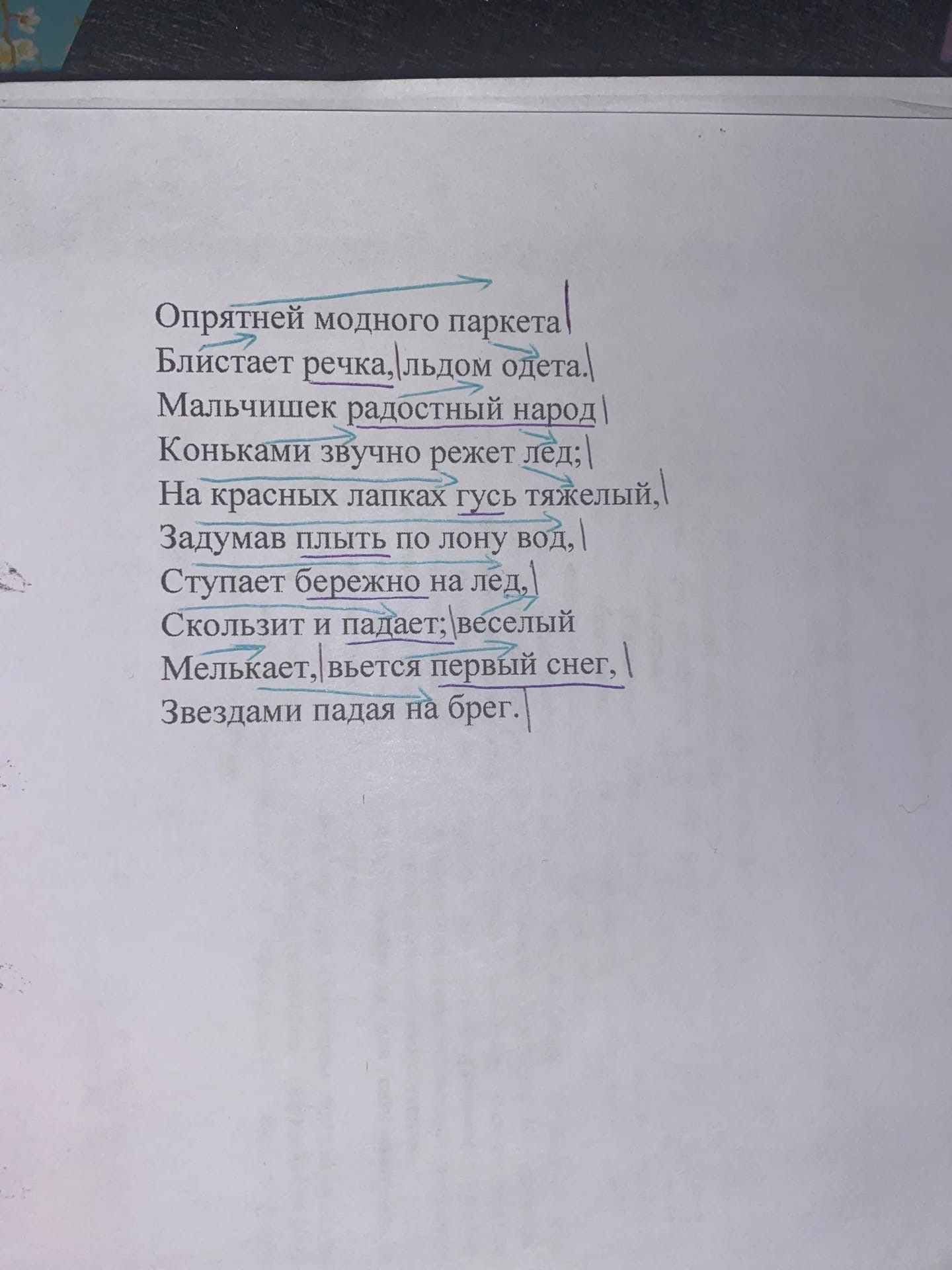 Ученики поднимают зеленые карточки.Учитель: итак, вот такую партитуру мы составили. Выводит на слайд партитуру стихотворения.Контрольно-регулировочный компонент: - контроль со стороны учителя: слушает ответы учеников, корректирует, следит за дисциплиной, оказывает адресную помощь при необходимости.- контроль со стороны учащихся: контролируют деятельность друг друга и свою собственную с опорой на выделенные критерии:внимательное прослушивание чтения учителем.ответ четкий и достаточно громкий.аргументация своего мнения.правильность постановки знака партитуры.соответствие поставленных знаков партитуры настроению стихотворения.Оценочно-результативный компонент:Учитель: итак, какую работу мы выполнили?Ученик: мы составили партитуру к стихотворению “Опрятней модного паркета”Учитель: как вы думаете, удалось ли нам составить верную партитуру?Ученики: да, так как мы указали все знаки партитуры, они соответствовали настроению стихотворения.Учитель: итак, ребята, мы составили партитуру к стихотворению. Вижу, что вы принимали активное участие в обсуждении по ходу составления партитуры. Работаем дальше.Вид работы 2: чтение стихотворения “Опрятней модного паркета” по составленной партитуре.Учебная задача для учителя: Формировать умение выразительно читать стихотворение “Опрятней модного паркета” по составленной партитуре.Учебная задача для учащихся: Будем учиться читать стихотворение по составленной партитуре.Практическая задача: Для этого прочитаем стихотворение по составленной нами партитуре.Организация деятельности:Учитель: работать будем так: по очереди будем пробовать читать стихотворение по партитуре. Один читает, все остальные внимательно слушают и контролируют.Организация контроля:Учитель: а какие критерии мы можем выделить для выразительного чтения стихотворения?Ученик 1: соответствие выразительного чтения составленной партитуре. Ученик 2: правильное, чёткое и достаточно громкое чтение стихотворения по строфам.Ученик 3: внимательное слушание выразительного чтения одноклассника.Содержание:Учитель: теперь я предлагаю вам попробовать прочитать выразительно стихотворение А.С. Пушкина по партитуре, которую мы только что составили. Один читает, все остальные слушают и проверяют.Один ученик читает стихотворение по партитуре.Ученики поднимают красные карточки.Учитель: итак, нам продемонстрировали правильное выразительное чтение стихотворения по партитуре, соответствующее всем требованиям.Контрольно-регулировочный компонент: - контроль со стороны учителя: слушает ответы учеников, корректирует, следит за дисциплиной, оказывает адресную помощь при необходимости.- контроль со стороны учащихся: контролируют деятельность друг друга и свою собственную с опорой на выделенные критерии:соответствие выразительного чтения составленной партитуре. правильное, чёткое и достаточно громкое чтение стихотворения по строфам.внимательное слушание выразительного чтения одноклассника.Оценочно-результативный компонент:Учитель: ребята, с какой целью мы пробовали выразительно читать стихотворение?Ученики: для того, чтобы учиться передавать настроение и эмоции лирического героя стихотворения при помощи голоса.Учитель: чем вам понравилась эта работа?Ученики: нам понравилась эта работа тем, что наше чтение слушали все, а еще нам понравилось исправлять ошибки друг друга.7 этап. Подведение итогов урокаОДЗ: Придать уроку логическую завершенностьВид работы: рефлексивная беседаУчебная задача для учителя: Придать уроку логическую завершенностьУчебная задача для учащихся: Подведем итоги урокаПрактическая задача: для этого побеседуемОрганизация деятельности: Работать будем так: вернемся к поставленным в начале урока целям и задачам, проверим, какие из них нам удалось реализовать.Организация контроля: Учитель: каких критериев будем придерживаться?Ученики: тех, что мы выделяли, когда проводили беседу.Содержание: Учитель: какое произведение мы с вами сегодня проанализировали?Ученик: мы проанализировали стихотворение А.С. Пушкина “Опрятней модного паркета”.Учитель: итак, ребята, посмотрите на доску. В начале урока мы записали цели и задачи. Все ли цели и задачи нам удалось реализовать?Ученики: даУчитель: отлично. Значит мы смогли достигнуть целей урока и выполнили все задачи. Ребята, мы познакомились с произведением “Опрятней модного паркета”. Скажите, что вам больше всего понравилось в этом стихотворении?Ученик 1: больше всего мне понравилось, как мастерски автор описывает красоту русской зимы.Ученики поднимают зеленые карточки.Ученик 2: мне больше всего понравилось, что данное стихотворение очень радостное, оно поднимает настроение.Ученики поднимают зеленые карточки.Учитель: мне очень приятно, что каждый из вас что-то для себя отметил в этом стихотворении. Также мне отрадно осознавать, что вы уходите с урока с хорошим настроением.Контрольно-регулировочный компонент: - контроль со стороны учителя: слушает ответы учеников, корректирует, следит за дисциплиной, оказывает адресную помощь при необходимости.- контроль со стороны учащихся: контролируют деятельность друг друга и свою собственную с опорой на выделенные критерии.Оценочно-результативный компонент:Учитель: я очень рада, что наш урок прошел достаточно плодотворно. Всем спасибо за занятие. Урок окончен.УРОК ЛИТЕРАТУРНОГО ЧТЕНИЯ №2УМК: “Перспектива”Класс: 3ВТема урока: И.А. Крылов. Слон и Моська.Литературоведческий анализ басни “Слон и Моська” И.А. Крылова1 этап: Постановка целей и задач урока.ОДЗ: организовать деятельность учащихся по постановке целей и задач урока.Вид работы: беседа.Учебная задача для учителя: организовать деятельность учащихся по постановке целей и задач урока.Учебная задача для учащихся: будем учиться формулировать цель и задачи урока.Практическая задача: для этого побеседуем.Организация деятельности: Учитель: работать будем так: разделимся на несколько групп. Вам нужно обсудить, какие задачи мы можем поставить перед собой сегодня на уроке, а затем привести не менее трех задач, чтобы не повторяться. Запишите задачи на листе, который лежит у вас на партах. Пишите аккуратно. Затем каждая группа озвучит по одному варианту. Я зафиксирую задачи на доске.Организация контроля:Учитель: итак, ребята, какие критерии для оценки деятельности и ответов друг друга мы можем выделить?Ученик 1: грамотность формулировок (отсутствие речевых ошибок, полнота и логика высказывания, лаконичность, четкость).Ученик 2: соответствие поставленных целей, задач теме урока.Ученик 3: реальность достижения поставленных целей и задач урока.Ученик 4: ответ четкий и достаточно громкий.Учитель: итак, ребята, вы выделили критерии для контроля вашей деятельности. У вас на партах лежат сигнальные карточки. В случае, если вы согласны с утверждением ваших одноклассников, поднимаете зеленую карточку, если же нет – красную и обосновываете, почему вы не согласны.Содержание:Учитель: итак, тема нашего урока записана на доске. Прочитайте.Ученики: Иван Андреевич Крылов. Слон и Моська.Учитель: какова цель нашего урока, как вы думаете?Ученики: познакомиться с еще неизвестным нам произведением Ивана Андреевича Крылова “Слон и Моська”.Ученики поднимают зеленые карточки.Учитель: итак, мы сформулировали цель урока. Теперь мы должны составить список задач для того, чтобы достичь эту цель. Приступайте к обсуждению перечня задач.Ученики в группах формулируют задачи урока.Учитель: первая группа, озвучьте одну задачу.Ученики первой группы: узнаем сведения о жизни и творчестве И.А. Крылова.Ученики поднимают зеленые карточки.Учитель: вторая группа, предлагайте.Ученики второй группы: выясним мораль басни “Слон и Моська”.Ученики поднимают зеленые карточки.Учитель: какую задачу может предложить третья группа?Ученики третьей группы: узнаем, какие отрицательные черты характера высмеивает И.А. Крылов в басне.Ученики поднимают зеленые карточки.Учитель: четвертая группа, озвучьте свой вариант задачи.Ученики четвертой группы: будем учиться составлять характеристики персонажей.Ученики поднимают зеленые карточки.Учитель: итак, ребята, вы предложили достаточно задач для нашего урока. Давайте еще раз их просмотрим.Ученики: прочитывают про себя задачи на доске и поднимают зеленые карточки.Учитель: в конце урока мы вернемся к сформулированным задачам и посмотрим, какие из них нам удалось реализовать.Контрольно-регулировочный компонент: - контроль со стороны учителя: слушает ответы учеников, корректирует, следит за дисциплиной, оказывает адресную помощь при необходимости.- контроль со стороны учащихся: контролируют деятельность друг друга и свою собственную с опорой на выделенные критерии:грамотность формулировок (отсутствие речевых ошибок, полнота и логика высказывания, лаконичность, четкость).соответствие поставленных целей, задач теме урока.реальность достижения поставленных целей и задач урока.ответ четкий и достаточно громкий.Оценочно-результативный компонент:Учитель: ребята, как вы думаете, для чего мы формулировали цель и задачи урока?Ученик 1: мы поставили цели и задачи для того, чтобы понять, что именно мы хотим достичь на уроке, и как мы это будем делать.Ученик 2: мы поставили цели и задачи урока для того, чтобы организовать свою деятельность.Ученики поднимают зеленые карточки.Учитель: как вы думаете, достаточно задач мы выделили?Ученики: да.Учитель: почему?Ученик 1: потому что так мы сможем при работе опираться на список задач и точно понимать, что мы уже сделали, а что еще нет.Ученик 2: также с таким списком задач мы сможем много над чем поработать.Учитель: итак, я вижу, что вы осознали, для чего мы производили с вами работу по постановке целей и задач урока. В таком случае работаем дальше. 2 этап: Подготовка к восприятию басни И.А. Крылова “Слон и Моська”ОДЗ: рассказать учащимся о жизни и творчестве Ивана Андреевича Крылова.Вид работы 1: рассказ учителяУчебная задача для учителя: рассказать учащимся о жизни и творчестве Ивана Андреевича Крылова.Учебная задача для учащихся: узнаем о жизни и творчестве Ивана Андреевича Крылова.Практическая задача: для этого послушаем рассказ и ответим на вопросы.Организация деятельности: работать будем так: я приведу вам некоторые интересные факты из жизни и творчества Ивана Крылова, а вы постарайтесь их запомнить, понять, проанализировать, рассмотреть презентацию, а затем сделать вывод о том, какие из них оказались для вас знакомыми, а какие – нет. Также я задам вам несколько вопросов, касающихся жизни и творчества Ивана Крылова, а вы должны на них ответить.Организация контроля: Учитель: ребята, давайте вспомним, каких критериев для контроля своей деятельности мы будем придерживаться?Ученик 1: внимательное слушание рассказа учителя, его анализ, запоминание.Ученик 2: внимательное рассмотрение презентации.Ученик 3: ответы на вопросы после рассказа должны быть четкими, достаточно громкими и правильными.Содержание: Учитель: Иван Андреевич Крылов родился больше двухсот лет назад в семье военнослужащего. Родители Ивана Андреевича жили бедно, на хорошее образование для сына денег у них не было. Поэтому юный Иван учился самостоятельно по книгам, имевшимся в родительском доме. Крылов освоил иностранные языки: французский и итальянский. Иван Андреевич начал работать в 11 лет, чтобы прокормить семью. Затем более тридцати лет Иван Крылов проработал в библиотеке. Публичная библиотека была наполнена редкими книгами благодаря Крылову. Одно время он был учителем литературы и русской словесности. Иван Крылов считается первооткрывателем жанра басен в России. Хотя за свою жизнь он попробовал свои силы в разных литературных жанрах, громкую славу ему принесли именно басни. И звание первого российского баснописца писатель получил заслуженно. Всего Иван Андреевич Крылов написал 236 басен. Большая их часть придумана им самим, но часть сюжетов перекликается с сюжетами басен зарубежных авторов. Свой первый журнал, “Почту духов”, Иван Крылов начал выпускать, когда ему было всего 20 лет. Он был дружен с Александром Сергеевичем Пушкиным. Иван Андреевич Крылов имел удивительный талант: тонко высмеивать пороки современного общества, облекая их в образы своих персонажей, что сделало его произведения очень животрепещущими. Учитель: итак, когда родился Иван Крылов?Ученики: Иван Крылов родился больше двухсот лет назад в семье военного.Ученики поднимают зеленые карточки.Учитель: какие иностранные языки знал Иван Андреевич?Ученики: французский и итальянский.Ученики поднимают зеленые карточки.Учитель: где работал Иван Крылов?Ученики: он работал в библиотеке, а потом учителем литературы и русской словесности.Ученики поднимают зеленые карточки.Учитель: что принесло Крылову большую известность?Ученики: Крылов был первым баснописцем, написал много басен. Именно это принесло ему славу.Ученики поднимают зеленые карточки.Учитель: с кем был дружен Иван Андреевич?Ученики: с Александром Сергеевичем Пушкиным.Ученики поднимают зеленые карточки.Контрольно-регулировочный компонент: - контроль со стороны учителя: слушает ответы учеников, корректирует, следит за дисциплиной, оказывает адресную помощь при необходимости.- контроль со стороны учащихся: контролируют деятельность друг друга и свою собственную с опорой на выделенные критерии:внимательное слушание рассказа учителя, его анализ, запоминание.внимательное рассмотрение презентации.ответы на вопросы после рассказа должны быть четкими, достаточно громкими и правильными.Оценочно-результативный компонент:Учитель: как вы думаете, для чего мы выполнили эту работу?Ученики: перед чтением произведения И.А. Крылова нам нужно знать некоторые факты из его биографии и творчества.Ученики поднимают зеленые карточки.Учитель: какие факты вам запомнились больше всего?Ученики: Иван Крылов начал работать в 11 лет; он знал два иностранных языка; написал много басен и благодаря этому обрел известность; дружил с А.С. Пушкиным.Ученики поднимают зеленые карточки.Вид работы 2: словарная работа.Учебная задача для учителя: организовать деятельность учащихся по выяснению лексического значения слов.Учебная задача для учащихся: будем учиться выяснять лексическое значение слов.Практическая задача: для этого проведем словарную работу.Организация деятельности: работать будем так: на слайдах будут появляться слова, лексическое значение которых нужно выяснить. При этом мы будем пользоваться толковым словарем, а также составим ряды синонимов. Внимательно слушайте одноклассников, анализируйте их суждения, соблюдайте дисциплину. Не забывайте пользоваться сигнальными карточками.Организация контроля: Учитель: ребята, давайте выделим критерии для контроля деятельности.Ученик 1: правильное определение лексического значения слова.Ученик 2: ответ должен быть четким и достаточно громким.Ученик 3: правильность работы со словарем.Содержание:На слайде представлен список слов, лексическое значение которых нужно выяснить:ДИКОВИНКА, ЗЕВАКА, СРАМИТЬСЯ, ЗАБИЯКА.Учитель: итак, первое слово ДИКОВИНКА. Давайте откроем толковые словари, найдем определение лексического значения этого слова. Ученики работают с толковым словарем Кузнецова. Ученик 1: в словаре лексического значения этого слова нет. Но есть определение слова “диковина”Учитель: ребята, слово “диковинка” образовано от слова “диковина” при помощи суффикса “к”. Давайте в словарях прочитаем значение слова “диковина”.Ученик 1: Диковина - то, что вызывает удивление; нечто необыкновенное, невиданное, необычайное.Ученики поднимают зеленые карточки.Учитель: следующее слово ЗЕВАКА.Ученик 2: Зевака - тот, кто из праздного любопытства засматривается на что-либо.Ученики поднимают зеленые карточки.Учитель: следующее слово СРАМИТЬСЯ. Посмотрите на слайд. Давайте подберем синонимы к этому слову.На слайде представлен синонимичный ряд: срамиться - позориться - бесстыдничать.Учитель: перейдем к слову ЗАБИЯКА. Также найдите в словаре значение этого слова.Ученик 3: Забияка - тот, кто затевает ссоры, драки; задира.Ученики поднимают зеленые карточки.Контрольно-регулировочный компонент: - контроль со стороны учителя: слушает ответы учеников, корректирует, следит за дисциплиной, оказывает адресную помощь при необходимости.- контроль со стороны учащихся: контролируют деятельность друг друга и свою собственную с опорой на выделенные критерии:правильное определение лексического значения слова.ответ должен быть четким и достаточно громким.правильность работы со словарем.Оценочно-результативный компонент:Учитель: зачем мы проделали словарную работу?Ученик 1: мы это делали для того, чтобы при чтении произведения понимать, о ком или о чем идет речь.Ученик 2: также мы проделали данную работу, чтобы расширить свой словарный запас.Ученики поднимают зеленые карточки.Учитель: итак, мы действительно проделали большую работу, результат которой нам пригодится при чтении произведения.Вид работы 3: беседа.Учебная задача для учителя: организовать деятельность учащихся по выявлению особенностей поведения животных, которые встречаются в басне.Учебная задача для учащихся: будем выделять особенности поведения животных, которые встречаются в басне.Практическая задача: для этого побеседуем.Организация деятельности: работать будем так: один отвечает, все остальные внимательно слушают, анализируют, контролируют по выделенным критериям.Организация контроля: Учитель: итак, какие критерии для контроля нашей деятельности мы знаем?Ученик 1: ответ четкий и достаточно громкий;Ученик 2: ответ аргументированный.Содержание:Учитель: ребята, прочитайте название басни.Ученики: “Слон и Моська”.Учитель: в басне речь пойдет о слоне. Давайте скажем, чем отличаются слоны?Ученики: это очень большие животные, у них есть хобот и большие уши.Учитель: какая кожа у слона?Ученики: у него толстая кожа.Учитель: ребята, порой про человека говорят “толстокожий как слон”. Давайте с этим разберемся. Как вы думаете, что это может значить?Ученики: так говорят про человека, когда имеют в виду, что его сложно обидеть или задеть.Ученики поднимают зеленые карточки.Учитель: ребята, также слоны являются одними из самых умных животных. У них прекрасная память. Еще слоны очень спокойные и терпеливые. Контрольно-регулировочный компонент: - контроль со стороны учителя: слушает ответы учеников, корректирует, следит за дисциплиной, оказывает адресную помощь при необходимости.- контроль со стороны учащихся: контролируют деятельность друг друга и свою собственную с опорой на выделенные критерии:ответ четкий и достаточно громкий;ответ аргументированный.Оценочно-результативный компонент:Учитель: ребята, как вы думаете, почему мы немного поговорили об особенностях слонов?Ученики: потому что в басне речь пойдет о слоне, а нам нужно знать, чем они отличаются от других животных. Так нам будет более ясна мораль басни.3 этап: Первичное восприятие басни “Слон и Моська” И.А. КрыловаОДЗ: Организовать целостное, нерасчлененное эмоциональное восприятие художественного произведения.Вид работы 1: прослушивание аудиозаписиУчебная задача для учителя: познакомить учащихся с басней И.А. Крылова “Слон и Моська”.Учебная задача для учащихся: познакомиться с басней И.А. Крылова “Слон и Моська”Практическая задача: для этого послушаем басню И.А. Крылова “Слон и Моська”.Организация деятельности: работать будем так: я включу вам аудиозапись басни “Слон и Моська”. Вы должны внимательно послушать ее и думать вот над каким вопросом. Почему Моська стала бросаться на слона?Организация контроля: Учитель: давайте вспомним критерии, по которым мы будем контролировать нашу деятельность?Ученик 1: внимательное прослушивание басниУченик 2: думать над поставленным вопросомСодержание: Учитель: итак, послушайте басню, думайте над поставленным вопросом. Почему Моська стала бросаться на слона.Ученики слушают чтение басни.Контрольно-регулировочный компонент: - контроль со стороны учителя: слушает ответы учеников, корректирует, следит за дисциплиной, оказывает адресную помощь при необходимости.- контроль со стороны учащихся: контролируют деятельность друг друга и свою собственную с опорой на выделенные критерии:внимательное прослушивание баснидумать над поставленным вопросомОценочно-результативный компонент:Учитель: итак, вы внимательно прослушали чтение басни. Можем работать дальше.Вид работы 2: беседа по целевому вопросу.Учебная задача для учителя: выявить степень эмоционального восприятия произведения “Слон и Моська”.Учебная задача для учащихся: проверим, внимательно ли мы слушалиПрактическая задача: для этого ответим на вопрос.Организация деятельности: работать будем так: я повторю вам вопрос, а вы на него ответите.Организация контроля:Учитель: какие критерии для контроля нашей деятельности мы знаем?Ученик 1: ответ четкий и достаточно громкийУченик 2: ответ должен быть грамотно сформулированУченик 3: ответ должен быть аргументированнымСодержание:Учитель: итак, почему Моська стала бросаться на слона?Ученик 1: Моська стала бросаться на слона, чтобы показать, что она смелаяУченики поднимают зеленые карточки.Ученик 2: Моська стала бросаться на слона, потому что думала, что заслужит авторитет среди других собак.Ученики поднимают зеленые карточки.Ученик 3: Моська хотела привлечь к себе внимание, поэтому стала лаять на слона.Ученики поднимают зеленые карточки.Контрольно-регулировочный компонент: - контроль со стороны учителя: слушает ответы учеников, корректирует, следит за дисциплиной, оказывает адресную помощь при необходимости.- контроль со стороны учащихся: контролируют деятельность друг друга и свою собственную с опорой на выделенные критерии:ответ четкий и достаточно громкийответ должен быть грамотно сформулированответ должен быть аргументированнымОценочно-результативный компонент:Учитель: как вы думаете, почему я задала вам этот вопрос?Ученики: для того, чтобы мы вдумчиво слушали произведениеУчитель: нам удалось ответить на поставленный вопрос?Ученики: да, вы выдвинули несколько предположений.4 этап: Повторное чтение. АнализОДЗ: формировать у учащихся представление о единстве формы и содержания литературного произведения.Вид работы 1: чтение басни целиком.Учебная задача для учителя: формировать у учащихся представление о единстве формы и содержания литературного произведения.Учебная задача для учащихся: будем анализировать басню.Практическая задача: для этого прочитаем басню и побеседуем.Организация деятельности: работать будем так: кто-то один читает, все остальные слушают.  Затем мы побеседуем. Не забываем контролировать друг друга по критериям.Организация контроля: Учитель: итак, какие мы выделим критерии для контроля нашей деятельности?Ученик 1: ответ четкий и достаточно громкийУченик 2: ответ подтвержден словами из басни.Ученик 3: ответ грамотно сформулирован.Содержание:Учитель: давайте перечитаем басню.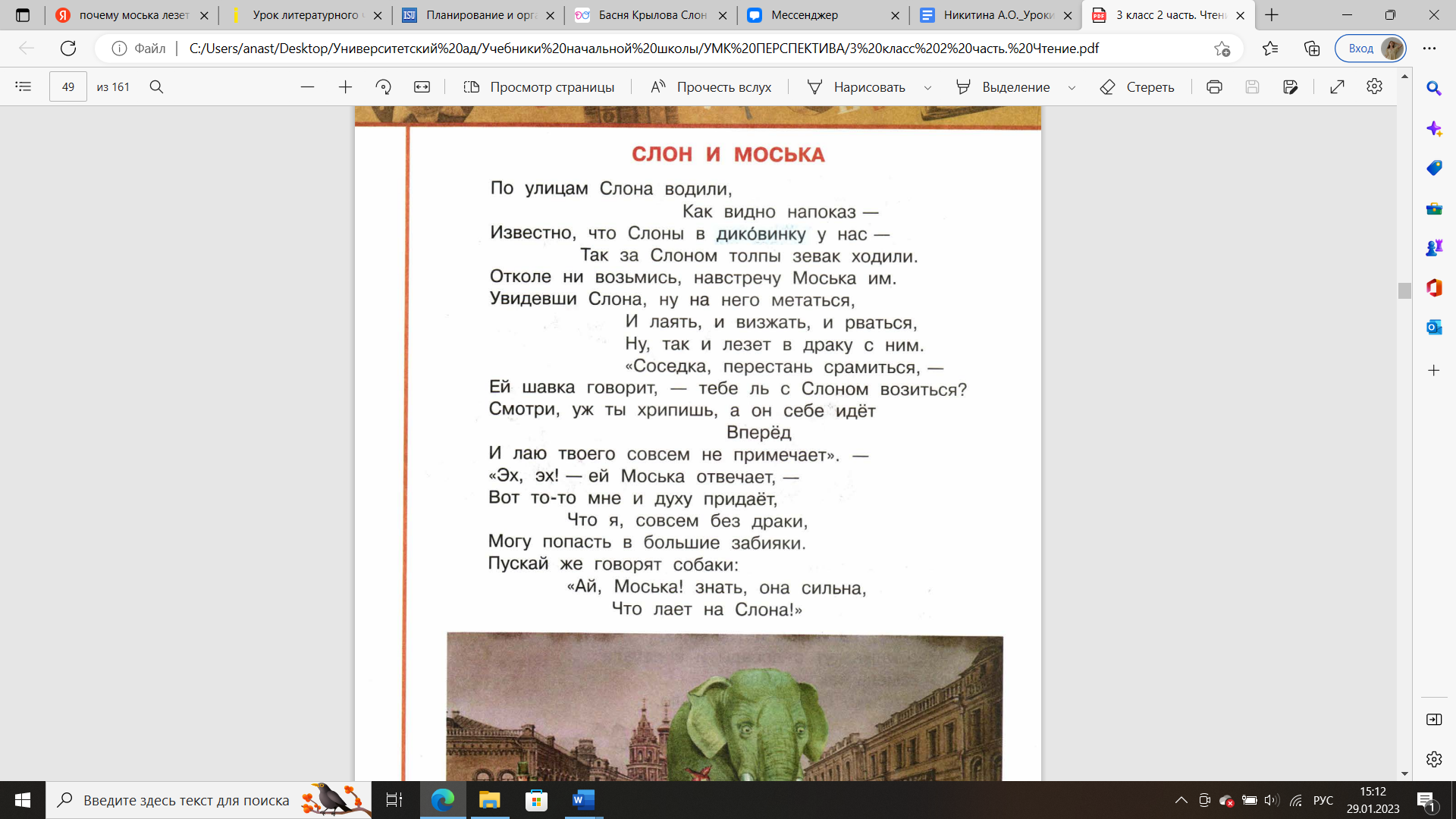 Учитель: итак, о чем или о ком идет речь в басне?Ученик 1: в басне речь идет о слоне и собаке по кличке Моська. Ученики поднимают зеленые карточки.Ученик 2: слона водили по улицам, а Моська стала на него бросаться и лаятьУченики поднимают зеленые карточки.Учитель: сколько героев нам встречается в этой басне. Назовите их.Ученики: слон, Моська, Шавка, толпа людей.Учитель: итак, давайте составим такую таблицу, в которую внесем всех персонажей и постепенно будет заполнять ячейки характеристиками.Учитель: почему слона водили по улицам?Ученик 3: скорее всего, его привезли для выступления. Люди, которые не видели слона, смотрели на него с любопытством.Ученики поднимают зеленые карточки.Учитель: как автор басни описывает любопытных людей?Ученик 4: “толпы зевак ходили”.Ученики поднимают зеленые карточки.Учитель: как называется это средство художественной выразительности? “Толпы зевак”Ученики: это метафора.Ученики поднимают зеленые карточки.Учитель: для чего автор использует эту метафору?Ученики: чтобы создать образ любопытной толпы с открытыми ртами. Чтобы мы еще яснее смогли представить себе этих людей.Ученики поднимают зеленые карточки.Учитель: как вели себя эти люди?Ученик 5: они глазели на слона с открытыми ртами, потому что раньше не видели слонов.Ученики поднимают зеленые карточки.Учитель: что мы впишем в таблицу, чтобы охарактеризовать толпу зевак?Ученики: любопытные, глазеют на слона, ходят за ним с открытыми ртами.Ученики поднимают зеленые карточки.Учитель: а каким перед нами предстает слон? Что мы можем о нем сказать?Ученики: он огромный, тяжелый, редкое животное.Ученики поднимают зеленые карточки.Учитель: как к слону относятся остальные персонажи?Ученик 6: его водят по улицам, показывают всем, значит люди к нему относятся уважительно. А Моська на него бросается, лает. Она не признает его величие.Учитель: найдите в тексте слова.Ученик 7: “увидевши слона, ну, на него метаться, и лаять, и визжать, и рваться, ну так и лезет в драку с ним”.Ученики поднимают зеленые карточки.Учитель: слова какой части речи чаще всего тут встречаются?Ученики: глаголы.Учитель: как вы думаете, для чего Иван Андреевич, характеризуя Моську, использует столько глаголов?Ученики: для того, чтобы показать, что она как будто “из кожи вон лезет”, чтобы ее заметили, обратили на нее внимание.Ученики поднимают зеленые карточки.Учитель: как это характеризует Моську?Ученик 8: она глупая, навязчивая маленькая собачонка, которая хочет казаться смелой.Ученики поднимают зеленые карточки.Ученик 9: Моська глупая, навязчивая маленькая собачонка, которая хочет казаться смелой потому что она хочет показать остальным собакам, что она может бросаться на огромного слона.Ученики поднимают зеленые карточки.Учитель: как выглядит Моська в глазах читателей?Ученик 10: она выглядит смешно и нелепо, потому что она маленькая, рычит на огромного слона.Ученики поднимают зеленые карточки.Учитель: как вы думаете, стала бы Моська бросаться на слона, если бы ее никто не видел?Ученики: скорее всего, нет, потому что ее главной целью было привлечение внимания окружающих. Она как будто играет на публику.Ученики поднимают зеленые карточки.Учитель: давайте впишем эти характеристики Моськи в таблицу.Учитель: а как ведет себя слон? Моське удалось задеть слона?Ученик 11: он не обращает никакого внимания на Моську. Он ее даже не замечает. Моська не смогла его задеть или обидеть.Ученики поднимают зеленые карточки.Ученик 12: он продолжает спокойно идти по улице.Ученики поднимают зеленые карточки.Учитель: тогда как поведение слона может его охарактеризовать? Какой он?Ученик 13: он спокойный, величавый, невозмутимый.Ученики поднимают зеленые карточки.Учитель: давайте это добавим в характеристику слона.Учитель: а как относятся окружающие к поведению Моськи?Ученик 14: вторая собака (Шавка) делает ей замечание, говорит, что слон даже не замечает Моську.Ученики поднимают зеленые карточки.Ученик 15: Шавка говорит “Перестань срамиться… Тебе ль со слоном возиться? Смотри, ты уж хрипишь, а он себе идет вперед и лаю твоего совсем не примечает”Ученики поднимают зеленые карточки.Учитель: что значит “срамиться”?Ученик 16: позоритьсяУченики поднимают зеленые карточки.Учитель: обратите внимание на слово “хрипишь”. Что это значит?Ученики: это значит, что Моська до такой степени лаяла на слона, визжала, что у нее пропал голос.Ученики поднимают зеленые карточки.Учитель: как это может Моську охарактеризовать? Что еще можно про нее сказать?Ученики: настырная, упертая.Ученики поднимают зеленые карточки.Учитель: давайте эти характеристики тоже впишем в таблицу.Учитель: давайте подумаем, как можно охарактеризовать Шавку?Ученики: она мудрая, она понимает, что Моська ведет себя глупо, позорится. Она пытается ее остановить.Ученики поднимают зеленые карточки.Учитель: давайте попробуем сравнить Моську и Шавку. Что вы можете сказать?Ученики: Шавка здраво оценивает себя, понимает, что слон по сравнению с собакой имеет вес и авторитет, а Моська не признает этого. Она ведет себя как выскочка.Ученики поднимают зеленые карточки.Учитель: что еще можно сказать про Шавку?Ученики: она тихая, потому что не пытается обратить на себя внимание в отличие от Моськи.Ученики поднимают зеленые карточки.Учитель: итак, что впишем в характеристику Шавки?Ученики: мудрая, тихая.Ученики поднимают зеленые карточки.Ученики: Шавка пытается вразумить Моську.Ученики поднимают зеленые карточки.Учитель: а в ответ на это что Моська говорит?Ученик 18: “вот то-то мне и духу придает, что я совсем без драки, могу попасть в большие забияки. Пускай же говорят собаки: “Ай, Моська, знать она сильна, что лает на слона!”Ученики поднимают зеленые карточки.Учитель: в этих словах мы явно видим мотивы поведения Моськи. Как вы думаете, таким способом Моська сможет обрести авторитет среди других собак?Ученики: нет, потому что мы видим, что Шавка не признает авторитета Моськи, когда та бросается на слона.Учитель: какие люди подразумеваются под образами Моськи и слона? Как вы думаете, почему Иван Андреевич выбрал именно слона и собаку?Ученик 19: образ Моськи - это олицетворение людей, которые пытаются добиться авторитета на пустом месте, за счет нападок на других людей. Под образом Моськи Крылов подразумевает человека, который любит хвастаться, привлекать к себе внимание, “играть на публику”. Но при всем этом такой человек маленький, не обладающий никакими выдающимися способностями.Ученики поднимают зеленые карточки.Ученик 20: образ слона - это олицетворение человека, который имеет вес в обществе, авторитет. Он спокоен, невозмутим, величав. Его сложно обидеть или задеть; он толстокожий. Такой человек не реагирует на нападки других людей.Ученики поднимают зеленые карточки.Ученик 21: Иван Андреевич выбрал для своей басни именно собаку и слона, потому что он хотел показать контраст: собака по сравнению со слоном маленькая, а слон огромное животное.Ученики поднимают зеленые карточки.Контрольно-регулировочный компонент: - контроль со стороны учителя: слушает ответы учеников, корректирует, следит за дисциплиной, оказывает адресную помощь при необходимости.- контроль со стороны учащихся: контролируют деятельность друг друга и свою собственную с опорой на выделенные критерии:ответ четкий и достаточно громкийответ подтвержден словами из басни.ответ грамотно сформулирован.Оценочно-результативный компонент:Учитель: итак, мы проанализировали басню И.А. Крылова. Как вы думаете, получилось ли у нас выполнить полный анализ басни?Ученики: да, потому что мы составили характеристики персонажей, пришли к выводу, почему И.А. выбрал в качестве персонажей для басни именно слона и собаку. Также мы определили мотивы поступков Моськи.Учитель: мы с вами подошли к формулированию морали басни.5 этап: ОбобщениеОДЗ: Подвести учащихся к формулированию основной мысли произведения.Вид работы 1: обобщающая беседа.Учебная задача для учителя: Подвести учащихся к формулированию основной мысли произведения.Учебная задача для учащихся: будем учиться выделять мораль басни.Практическая задача: для этого побеседуем.Организация деятельности: работать будем так: один ученик отвечает, а все остальные его внимательно слушают и контролируют по критериям.Организация контроля: Учитель: нам известны критерии для контроля нашей деятельности?Ученики: да.Учитель: тогда не будем их еще раз повторять.Содержание:Учитель: итак, мы проанализировали басню, составили таблицу с характеристиками героев. Теперь вам необходимо ответить на вопрос: “Какова основная мысль басни?”Ученик 1: я считаю, что основная мысль басни заключается в том, что не нужно привлекать к себе внимание, стараться выделиться за счет нападок на других людей.Ученики поднимают зеленые карточки.Ученик 2: по моему мнению, основная мысль басни заключается в том, что уважение и авторитет в обществе нельзя получить, будучи глупой выскочкой. Такие люди лишь кажутся нелепыми и смешными.Ученики поднимают зеленые карточки.Ученик 3: я думаю, что не стоит обращать внимание не людей, который пытаются тебя задеть и обидеть пустыми словами.Ученики поднимают зеленые карточки.Ученик 4: я считаю, что основная мысль басни заключается в том, что нужно выбирать равного себе противника, не вступать в пустые конфликты для того, чтобы показать всем окружающим свой авторитет.Ученики поднимают зеленые карточки.Контрольно-регулировочный компонент: - контроль со стороны учителя: слушает ответы учеников, корректирует, следит за дисциплиной, оказывает адресную помощь при необходимости.- контроль со стороны учащихся: контролируют деятельность друг друга и свою собственную с опорой на выделенные критерии:ответ четкий и достаточно громкийответ аргументированныйответ грамотно сформулированОценочно-результативный компонент:Учитель: итак, мы сформулировали основную мысль басни “Слон и Моська”. Как вы думаете, насколько она актуальна на сегодняшний день?Ученики: мысль, которую доносит до нас И.А. Крылов очень актуальна на сегодняшний день, так как очень часто мы можем встретить людей, которые ведут себя как Моська.6 этап: Подведение итогов урокаОДЗ: Подвести итоги урока, придать ему логическую завершенность.Вид работы 1: рефлексивная беседа.Учебная задача для учителя: Подвести итоги урока, придать ему логическую завершенность.Учебная задача для учащихся: Подведем итоги урокаПрактическая задача: для этого побеседуем.Организация деятельности: работать будем так: один ученик отвечает, а все остальные его внимательно слушают и контролируют по критериям.Организация контроля: Учитель: каких критериев будем придерживаться?Ученики: тех, что мы выделяли, когда проводили беседу.Содержание: Учитель: итак, какое произведение мы сегодня изучили?Ученики: басню И.А. Крылова “Слон и Моська”.Учитель: что вам больше всего понравилось на уроке? Что интересного вы узнали?Ученик 1: нам понравилось анализировать басню, потому что в ней перед нами представлены очень интересные персонажи.Ученик 2: мне было интересно узнать о некоторых фактах из биографии И.А. Крылова.Ученик 3: для меня самым интересным показалось составление таблицы с характеристиками персонажей.Учитель: давайте вернемся к задачам и цели урока. Удалось ли нам достичь цели и реализовать задачи?Ученики: да, мы достигли цели и выполнили все задачи.Учитель: значит, какой вывод мы можем для себя сделать?Ученики: мы продуктивно поработали на уроке.Контрольно-регулировочный компонент: - контроль со стороны учителя: слушает ответы учеников, корректирует, следит за дисциплиной, оказывает адресную помощь при необходимости.- контроль со стороны учащихся: контролируют деятельность друг друга и свою собственную с опорой на выделенные критерии:ответ четкий и достаточно громкийответ аргументированныйответ грамотно сформулированОценочно-результативный компонент:Учитель: ребята, я очень рада, что вам понравился урок. Вы действительно очень активно работали, анализировали произведение, узнали некоторые факты из биографии Крылова, составили таблицу с характеристиками персонажей, сами сформулировали цель и задачи урока. Всем спасибо за работу.№ Название вопросаЛитературоведческий анализ1Автор и эпохаАлександр Сергеевич Пушкин (1799 — 1837) — русский поэт, драматург и прозаик, заложивший основы русского реалистического направления, литературный критик и теоретик литературы, историк, публицист, журналист; один из самых авторитетных литературных деятелей первой трети XIX века.2Жанр Лирическое стихотворение – это произведение, которое выражает все чувства и эмоции автора.3Тема ЗимаРусский крестьянский бытКрасота русской природы4Проблема Отсутствует 5Идейная направленность Анализируемый отрывок введен в главу романа “Евгений Онегин” с целью передачи положительных эмоций. Автор подчеркивает красоту русской зимы, умение проводить время с наслаждением от ее пейзажей. Данные строки необходимы роману, так как через них передается характеристика происходящего. Также важно учесть, что описание пейзажа связано с поведением и поступками героев, оно отражает их внутреннее состояние.6Язык писателя Лесика - высокая, (слова, которые воспринимаются говорящими как торжественные или окрашенные особым, поэтически возвышенным смыслом.)Тропы:Метафоры: “речка, льдом одета”, “мелькает первый снег, звездами падая”, “лоно вод”.Олицетворения: “веселый мелькает, вьется первый снег”.Эпитеты: “радостный народ”, “гусь тяжелый”, “веселый первый снег”.Метонимия: “коньками режет лед”.Стилистические фигуры:Инверсия: “блистает речка”, “мальчишек радостный народ”, “гусь тяжелый”, “ступает бережно”, “льдом одета”, “коньками режет лед”.7Размер, типы рифмовки Анализируемый отрывок представляет собой часть онегинской строфы.Размер: четырехстопный ямбТип рифмовки: парная (смежная), кольцевая. 8Эстетическая и нравственная ценность произведения Анализируемое лирическое отступление от основной сюжетной линии романа “Евгений Онегин” написаны таким образом, что вызывают у читателя неподдельные положительные эмоции, заставляют его пережить их, прочувствовать. Каждое стихотворение Александра Пушкина представляет собой большую ценность в мире художественной литературы. В своем творчестве Пушкин использовал все пласты лекси­ки. Стиль пушкинских произведений отличается простотой, яс­ностью, емкостью, афористичностью.№ Название вопросаЛитературоведческий анализ1Автор и эпохаИван Андреевич Крылов (1769–1844) — русский писатель, драматург, издатель, автор большого количества басен, а также основатель сатирических журналов.2Жанр Басня - аллегорический рассказ поучительного характера.3Тема Пороки человека4Проблема Мнимое величие5Идейная направленность Автор басни осуждает невежество людей, притворство в виде имитации бурной деятельности, обличает трусость. Моська, поднимая шум, пытается «примерить» величие, приобрести вес за счет сопоставления со слоном, ясно понимая, что ей ничего не угрожает. Басня необычайно актуальна в наши дни, когда в расчете на дешевую популярность, на пустой, не основанный ни на чем ажиотаж, люди с мелкой душой, совершают не только бессмысленные, но и подлые поступки, порочат других людей.6Язык писателя Разговорная лексика. Архаизмы: «увидевши» – устаревшая форма деепричастия «увидев», устаревшая форма наречия «знать» в значении «наверное», «отколе» – «откуда», побудительное междометие «ну» в значении «давай», глагол «срамиться» в значении «позориться», устаревшие падежные формы «лаю не примечает» и «духу придает», разговорные фразеологизмы – «отколе не возьмись» в значении «неожиданно, внезапно» «духу придает» – в значении «воодушевляет, поощряет».Метафора – «лезет в драку», антитеза – «ты хрипишь…, а он …идет и не примечает», лексический повтор – «Эх, эх!», эллипсис – «навстречу Моська им (бежит)», ирония – «тебе ли со Слоном возиться?», инверсия – «навстречу Моська им», «уж ты хрипишь», «говорят собаки», «он себе идет», каждое из которых является настоящей жемчужиной русской словесности.Ряд однородных сказуемых – «метаться (в значении «бросаться»), и лаять, и визжать, и рваться», которые не только подчеркивают быструю смену событий, но и являются примером многосоюзия.Вопросно-ответная форма, риторические восклицания – «Ай, Моська! знать, она сильна…!», «Эх,эх!» – и риторический вопрос – «…тебе ли… возиться?»Ассонанс – первое четверостишие содержит 11 букв «о», что является аллюзией на толпу прохожих с приоткрытыми ртами, аллитерация: появление в сюжете образа Моськи в следующем четверостишии сопровождает обилие свистяще-шипящих звуков «ш», «с», «з», «зж», которые наряду с многочисленными «р» («перестань срамиться») является аллюзией суеты, собачьего рычания и лая.Эпитет – «большие забияки (задиры)». 7Размер, типы рифмовки Разностопный ямб — от одностопного до шестистопного (“вольный стих”).8Эстетическая и нравственная ценность произведения Басня «Слон и Моська» — классика жанра. Автор вложил в нее такие слова, которые четко передают отношения людей, выставляемые напоказ. Он творил в жанре, который подразумевает непрямое значение содержания. Данная басня очень точно описывает некоторые аспекты отношений в обществе. И.А. Крылов в своих баснях раскрывает менталитет русского народа, его быт, мировоззрение и мудрость. Благодаря этому они воспитывают в читателях нравственные ценности. Произведения Ивана Андреевича помогают видеть в повседневных вещах глубинный смысл, учат понимать людей, адекватно воспринимать шутки, иронию, сарказм.СлонМоськаШавкаТолпа людейОгромный, тяжелый, редкое животное; спокойный, величавый, невозмутимый.Глупая, навязчивая маленькая собачонка, которая хочет казаться смелой, хвастливая, нелепая, смешная; настырная, упертая.Мудрая, тихая.Любопытные, глазеют на слона, ходят за ним с открытыми ртами.